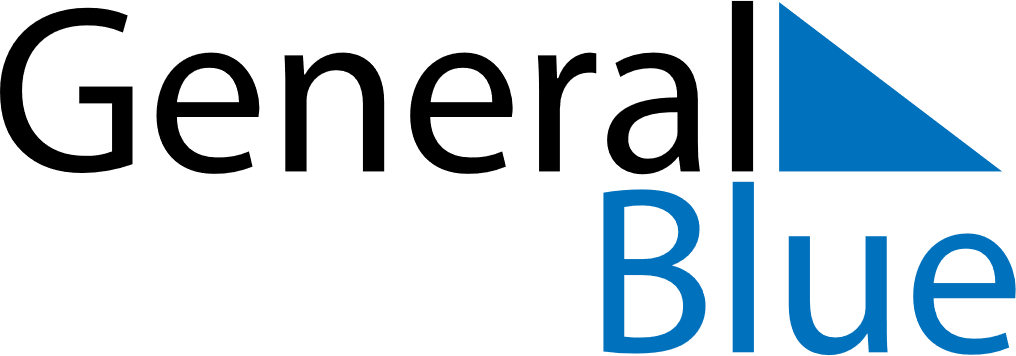 June 2020June 2020June 2020BoliviaBoliviaSUNMONTUEWEDTHUFRISAT123456789101112131415161718192021222324252627Andean New Year282930